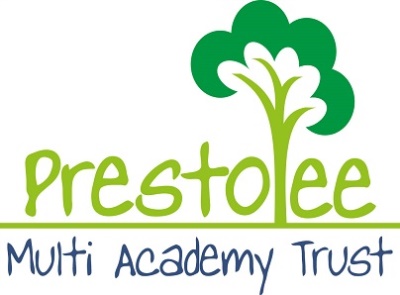 JOB DESCRIPTIONValuing Diversity - Listen, support and monitor the diverse contributions made to service development without prejudice.  Challenge behaviours and processes which do not positively advance the diversity agenda whilst being prepared to accept feedback about own behaviour.  Recognise people’s strengths, aspirations and abilities and help to develop their potential.  Understand how Valuing Diversity can improve our ability to deliver better services and reduce disadvantage.Developing Self and Others - Ability to critically analyse self and others in order to access relevant training and development that links to the post, to seek opportunities that add to skills and knowledge, to respond positively to opportunities that arise. To support others’ learning and share learning with others.PERSON SPECIFICATIONSchoolBARTON MOSS Primary SchoolJob TitleCARETAKERGradeGrade C4Responsible to Head Teacher / Trust Business Manager/ Site ManagerPRINCIPAL RESPONSIBILITIES Summary of RoleTo carry out a full range of duties to provide high standards of cleanliness. General security and maintenance of the school premises. Work will be conducted under the general supervision of the Site Manager. The post holder may reasonably be expected to undertake other duties commensurate with the level of responsibility that may be allocated from time to time.1.	Support for School 1.	Support for School 1.1As a key holder, be responsible for the security of the school premises. 1.2Be responsible for locking and unlocking school premises and setting security alarms as required. Responding to security alarm or other call outs in accordance with agreed procedures. 1.3Identify and report building, furniture or fitting deficiencies and undertake any remedial action where required. This may involve arranging emergency repairs and obtaining quotes from contractors. 1.4Undertake a range of handyperson duties (i.e. those not requiring a qualified craft person) as directed by the Site Manager or Headteacher, that contribute to the maintenance of the school premises. (E.g. remedial painting and decorating, repairs to fittings and small scale improvements, repairs to taps, cisterns, fitting shelves/noticeboards etc.) 1.5Escort contractors to site of repairs and maintenance and monitor the safety of their working practices/quality of work. 1.6Monitor usage of fuel, electricity, and water and take meter readings. 1.7Monitor, order, and take delivery of goods and equipment, including cleaning materials, and arrange their safe storage and distribution as appropriate. 1.8Be responsible for the general tidiness and safety of outside areas including: Keep drains clear of obstructionsEnsure safe pedestrian access at all times including keeping paths and entryways clear of debris, leaves, moss, snow etc. Treat car park, paths, and playground with salt/grit when appropriate. Keep signage clean.Check for broken trees/overhangs that could pose a risk to safety. 1.9Maintain staff and pupil toilet facilities ensuring they are in working order, ensuring appropriate supplies of consumables are available. 1.10Deal with blocked toilets and drains. 1.11Set out/put away furniture for school events/breakfast club etc. and undertake general porterage as required by the Headteacher. 1.12Make appropriate arrangements for the collection of school waste.1.13Regularly clean designated areas of the school building and grounds according to instruction. 2.         Health and Safety2.         Health and Safety2.1Comply with the requirements of Health and Safety at Work regulations2.2Take reasonable care for the Health and Safety of yourself and others, including adherence to ‘lone working’ guidelines. 2.3Cooperate with the school to ensure that Health and Safety responsibilities are carried out. 2.4Perform duties in line with Health and Safety and COSHH regulations and take action where hazards are identified, reporting serious hazards immediately to Headteacher and Site Manager. 3.	Resources3.	Resources3.1Use manual tools and power tools for appropriate repair and maintenance tasks. Cleaning equipment will need to be used on a regular basis. Training will be required where necessary. 3.2Have an understanding of how to operate school alarm systems. Training will be arranged as necessary. 4.	Knowledge and Skills4.	Knowledge and Skills4.1Willingness to undertake training, possibly offsite and to attend meetings required to satisfactorily carry out the duties. 4.2Be aware of and support difference and ensure all pupils have equal access to opportunities to learn and develop.4.3The post holder will be required to work without direct supervision following lone working guidelines as necessary. 4.4Establish constructive relationships and communicate with other agencies/professionals, in liaison with the teacher, to support achievement and progress of pupils.4.	Key Contacts and Relationships4.	Key Contacts and Relationships4.1Daily contact with the Headteacher or other nominated staff.4.2Build positive relationships with staff, responding willingly to reasonable requests for assistance.4.3Be prepared to be flexible, on occasions to facilitate school events. DepartmentBARTON MOSS Primary schoolJob TitleCaretakerSTAGE ONEDisabled Candidates are guaranteed an interview if they meet the essential criteriaMINIMUM ESSENTIAL REQUIREMENTSMINIMUM ESSENTIAL REQUIREMENTSMETHOD OF ASSESSMENT1.	Skills and Knowledge1.	Skills and Knowledge1.	Skills and KnowledgeAble to work on own initiative as well as a member of a teamAdaptable and self-motivatedWell organisedAble to prioritise tasksLiterate and numerateArticulate and communicativeOutgoing pleasant mannerAwareness of Health & Safety IssuesAbility to carry out minor repairs to the fabric and fittings of the buildingApplication Form/InterviewApplication Form/InterviewApplication Form/InterviewApplication Form/InterviewApplication Form/InterviewApplication Form/InterviewApplication Form/InterviewApplication Form/InterviewApplication Form/Interview2.	Experience/Qualifications/Training etc.2.	Experience/Qualifications/Training etc.2.	Experience/Qualifications/Training etc.2.Wide general maintenance experienceExperience of working in a public environmentApplication Form/InterviewApplication Form/Interview3.	Work Related Circumstances3.	Work Related Circumstances3.	Work Related CircumstancesAbility to cope with physical demands of the job e.g. lifting, carryingAble to work in a busy school environment and relate effectively with children and adultsApplication Form/InterviewApplication Form/InterviewSTAGE TWOWill only be used in the event of a large number of applicants meeting the minimum essential requirementsADDITIONAL REQUIREMENTSADDITIONAL REQUIREMENTSMETHOD OF ASSESSMENT1.	Skills and Knowledge1.	Skills and Knowledge1.	Skills and KnowledgeRelating to the Health and Safety at Work Act;Experience of implementing directives the Health & Safety at Work Act in a working environment;Evidence of practical application of journey/plumbing/building skills in a working environment;A flexible approach to maintenance and cleaning type tasks;Experience of caretaking or similar role in a school environment or other large organisation.Application Form/InterviewApplication Form/InterviewApplication Form/InterviewApplication Form/InterviewApplication Form/InterviewNote to Applicants: Please try to show in your application form, how best you meet these requirements